ПРОГРАММА БИЗНЕС – МИССИИ ВОЛОГОДСКИХ КОМПАНИЙ В РЕСПУБЛИКУ АРМЕНИЯДата проведения:  25 – 27 августа 2015 г.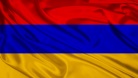 Место проведения:   Армения, Ереван24 августа, понедельникПрилет в г. Ереван    Аэропорт ЗвартноцТрансфер. Размещение участников бизнес – миссии в гостиницег. Ереван1 день, 25 августа, вторник1 день, 25 августа, вторник1 день, 25 августа, вторник09.30 – 09.45Сбор участников в гостиницег. Ереван10.00 – 10.30Приветственное слово организаторов бизнес-миссии и представителей государственных органов Армении.г. Ереван10.30 – 11.30Презентации Вологодских компаний г. Ереван11.30 – 12.00Кофе-брейкг. Ереван12.00 – 13.50Презентации компаний армянской стороны, деловые переговорыг. Ереван14.00 – 15.00 Обедг. Ереван15.15 – 18.15 Деловые встречи и переговорыг. Ереван18.30 – 19.30   Ужинг. Ереван19.30 – 21.00  Экскурсия по Еревану с посещением Поющих (танцующих) фонтанов на Площади Республикиг. Ереван2 день 26 августа, среда2 день 26 августа, среда2 день 26 августа, среда09.30 – 09.45Сбор участников в гостиницег. Ереван10.00 – 12.15 Посещение Национального центра инноваций и предпринимательства” (НЦИП ГНКО) Армении, круглый столг. Ереван12.30 – 13.30 Обедг. Ереван13.15 – 16.30 Деловые встречи и переговорыг. Ереван16.30 – 21.00 Экскурсия в храм Гарни и монастырь Гегард, ужин в ресторанеКотайкский район3 день27 августа, четверг 3 день27 августа, четверг 3 день27 августа, четверг 09.30 – 09.45Сбор участников в гостиницег. Ереван10.00 – 12.45 Деловые встречи и переговорыг. Ереван13.00 – 14.00 Обед г. Ереван14.15 – 17.00 Деловые встречи и переговорыг. Ереван17.00  –Свободное время (экскурсия по Еревану, ужин) г. ЕреванТрансфер в аэропорт, вылет из ЕреванаАэропорт Звартноц